Projektidé 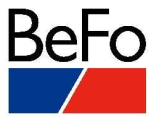 Denna mall för gäller för inlämnande av projektidéer till Stiftelsen Bergteknisk Forskning (BeFo); samtliga avsnitt i föreliggande dokument avseende projektidé skall fyllas i.Datum och ort: 	__________________________________________Sökandes underskrift:	__________________________________________Sökandes kommentarerSökande kan här lämna kompletterande synpunkter, information och kommentarer av värde för projektidé. I det fall idé relaterar till en tidigare ansökan/idé skall här svar på synpunkter och kommentarer relaterat till resultat och utlåtanden avseende tidigare ansökan/idé specificeras här.1 Sammanfattning, bakgrund, syfte och mål1.1 Sammanfattande projektbeskrivning (max 400 ord) Skriv sammanfattning på svenska och på engelska max 400 ord per språk. 1.2 Planerad tidsramKortfattad beskrivning av relevanta tidpunkter för projektet. 1.3 Bakgrund (max 2 st A4 sidor text inklusive eventuella tabeller och figurer.)Kort inledning och hur man gör idag. Koppla beskrivningen till eventuella förstudier och beskriv forskningsläget inom området idag.1.4 Syfte (max 200 ord)Beskriv kortfattat projektets syfte.1.5 MålFormulera tidsatta, realistiska och mätbara projektmål. För att projektmålet skall vara enkelt att kommunicera bör de beskrivas SMART det vill säga vara Specifikt, Mätbart, Accepterat av alla berörda, Realistiskt och därtill Tids- och kostnadsbaserat. 1.6 Metoder och modellerBeskriv kortfattat vilka verktyg, metoder och eventuella modeller som avses användas i projektet.1.7 Projektgenomförande Beskriv kortfattat hur arbete planeras att genomföras; beskrivningen skall tydligt kopplas till milstolpar, tidsplaner och samtliga projektrelaterade aktiviteter. 1.8 Kopplingar till andra projektBeskriv kortfattat hur projektet kopplar till andra projekt och aktiviteter. Kopplingar avser så väl avslutade som pågående projekt. Relevanta referenser skall tydligt framgå, så väl avseende finansieringar, publikationer samt eventuella immateriella rättigheter.2 Förväntat resultats värdeBeskriv kortfattat vilket värde projektetresultatet förväntas skapa för olika intressenter och summera projektets förväntade resultat. Beskriv specifikt de olika intressenterna, relevanta hållbarhetsaspekter samt kortsiktiga och långsiktiga värdeökningar.3 Organisation och partners Lista namn, organisationstillhörighet och kontaktuppgifter för samtliga i arbetsgruppen. Huvudsökandes uppdragsledare/projektledare skall specifik anges, övriga medverkande i arbetsgruppen, deras roller och ansvarsområden i projektet. CV för relevanta parter i den tänkta organisationen bör inkluderas som bilaga.Anges personnamn ska de vara vidtalade och ha bekräftat sitt deltagande.4 ÖvrigtAnge här eventuell ytterligare information som förtydligar ansökan.ReferenserUPPGIFTER:UPPGIFTER:ProjektnamnProjektidé relaterar till följande forskningsområde i BeFos forskningsprogramUppge ett och max tre forskningsområden.1.2.3.Organisation (huvudsökande)Huvudsökandes kontaktpersonAdress kontaktpersonE-post kontaktpersonTelefonnummer kontaktpersonProjektmedel sökes även hos:Ange även om projektmedel avses sökas och i så fall hos vem.1.2.3.4.5.Tidsuppgifter:Tidsuppgifter:Projektstart (år/månad/dag)Relevanta delleveranstider:1.2.3.Leverans av slutrapportProjektavslut